Supplementary MaterialS1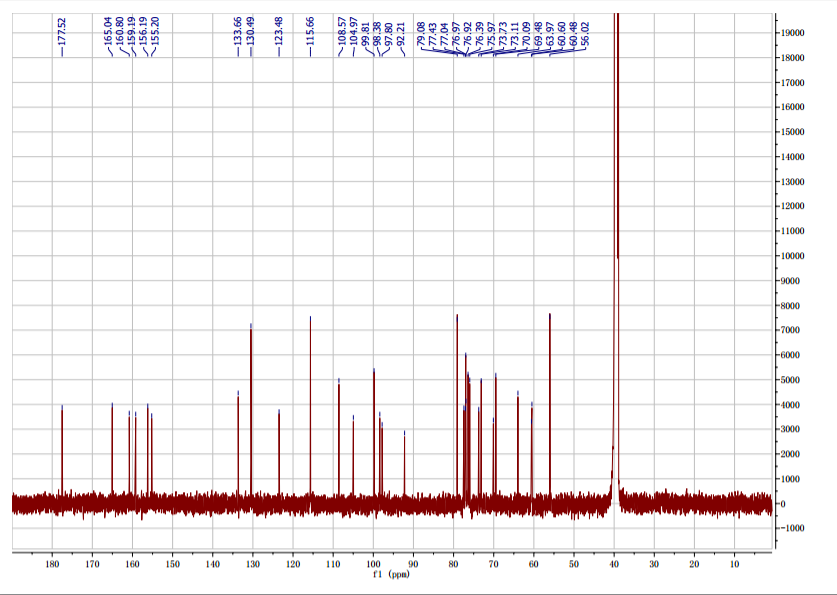 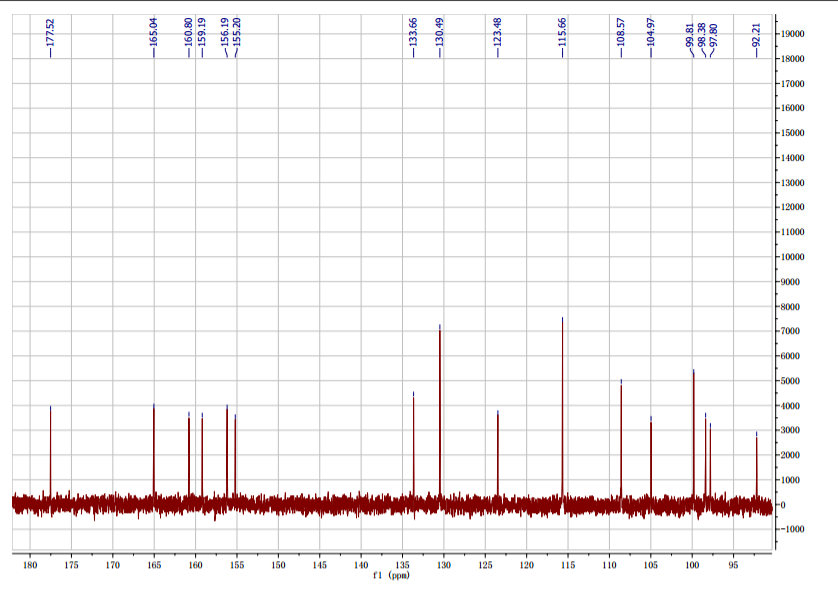 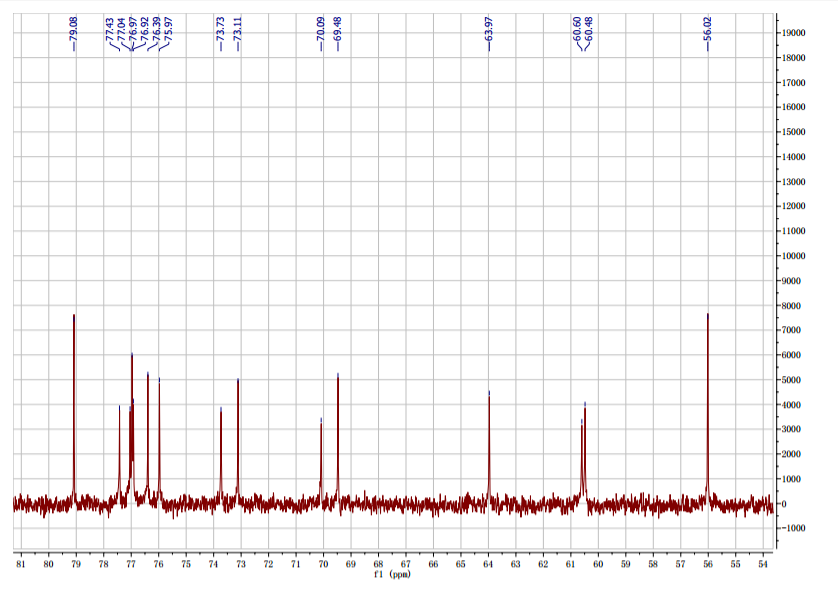 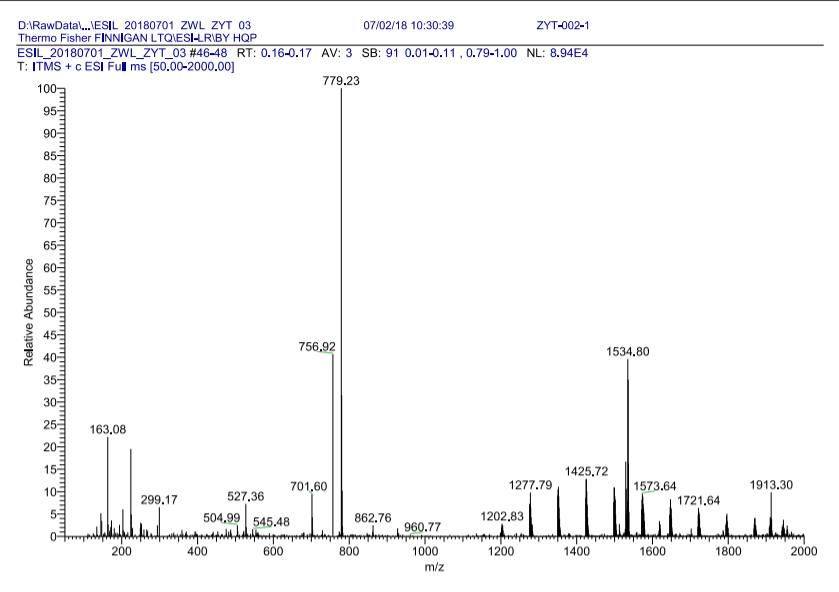 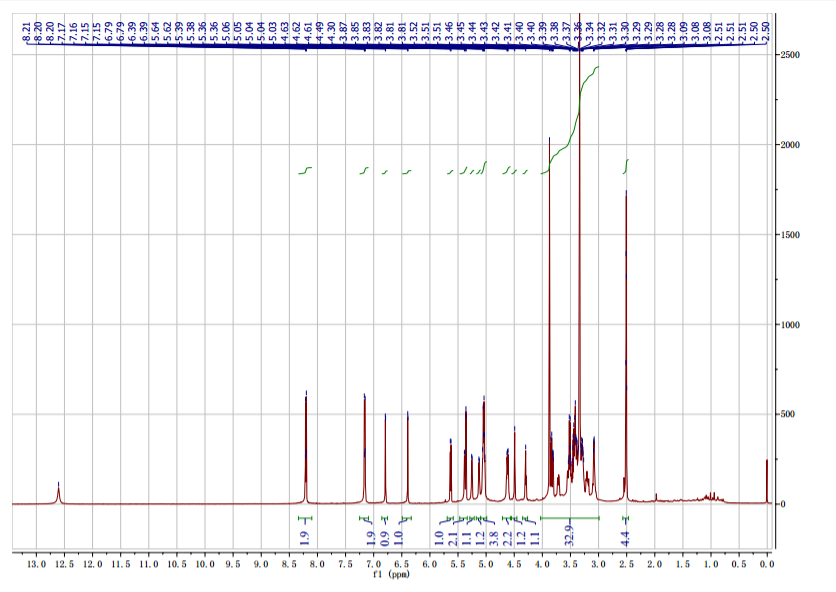 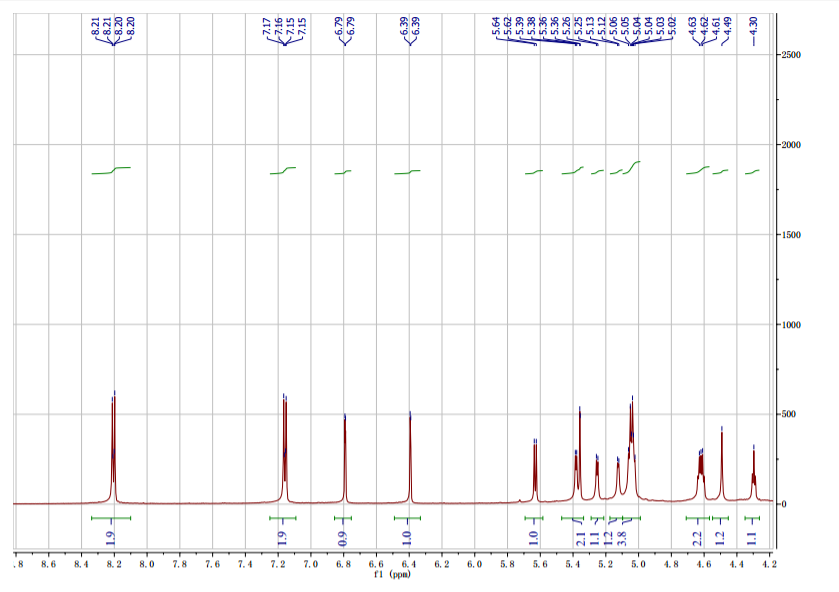 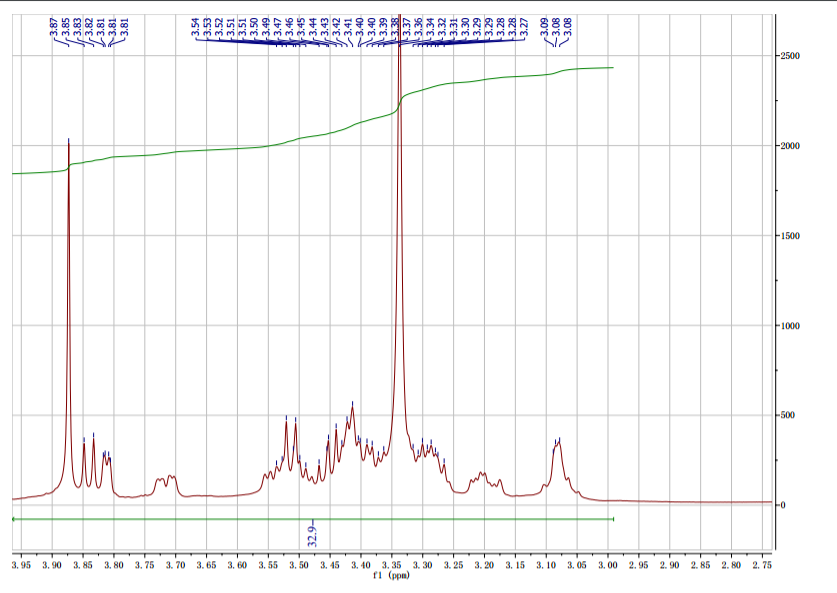 S2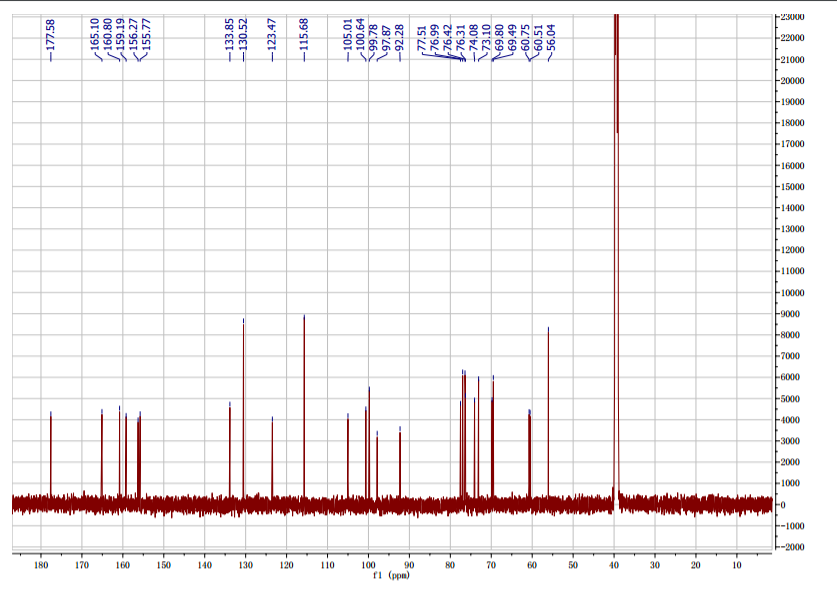 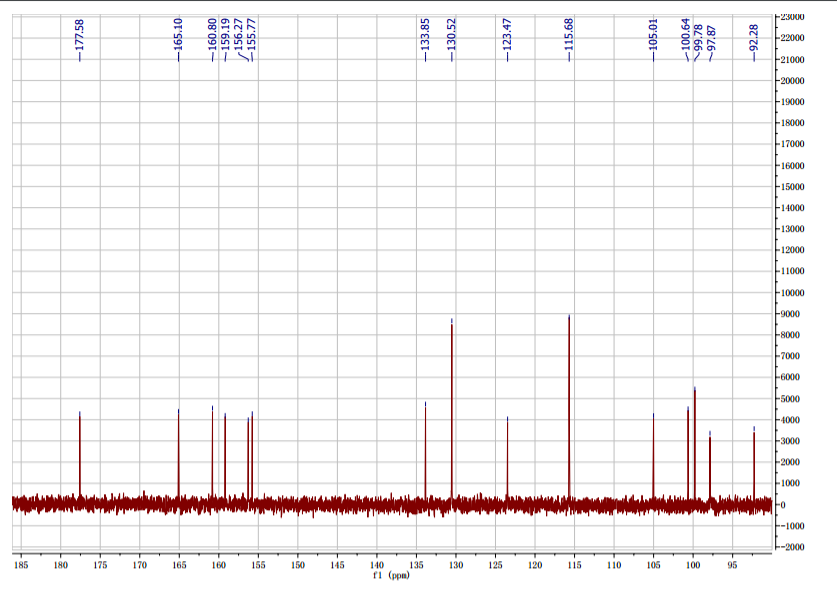 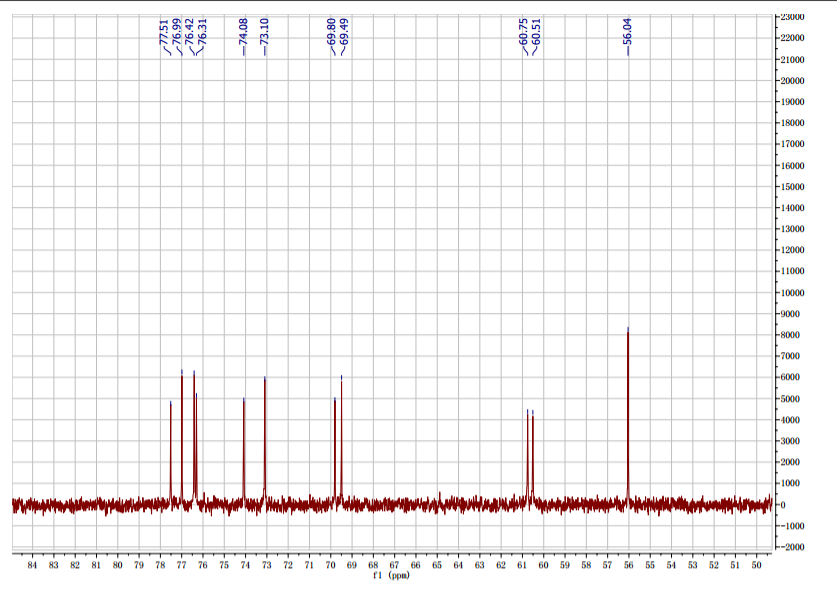 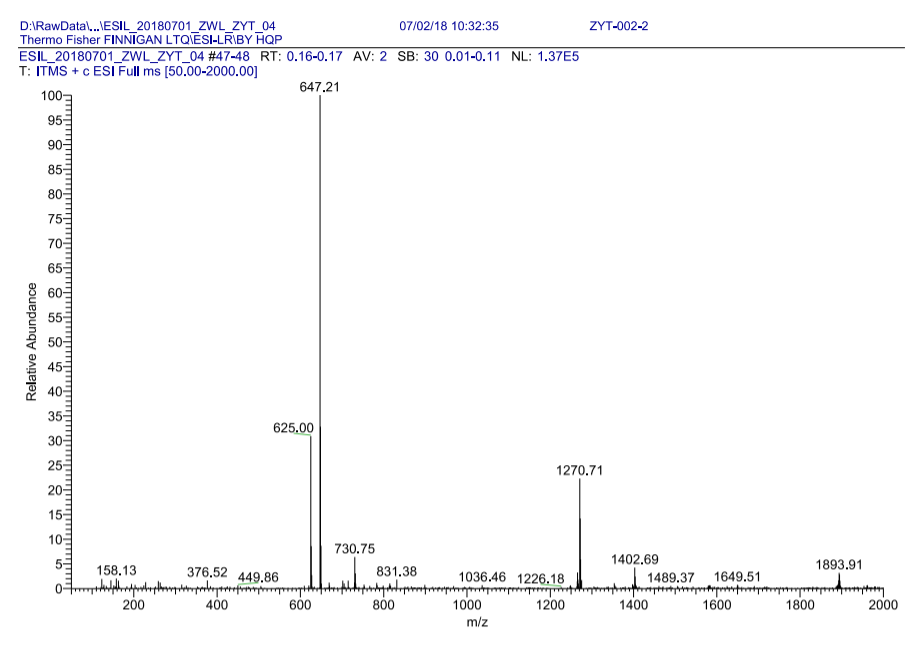 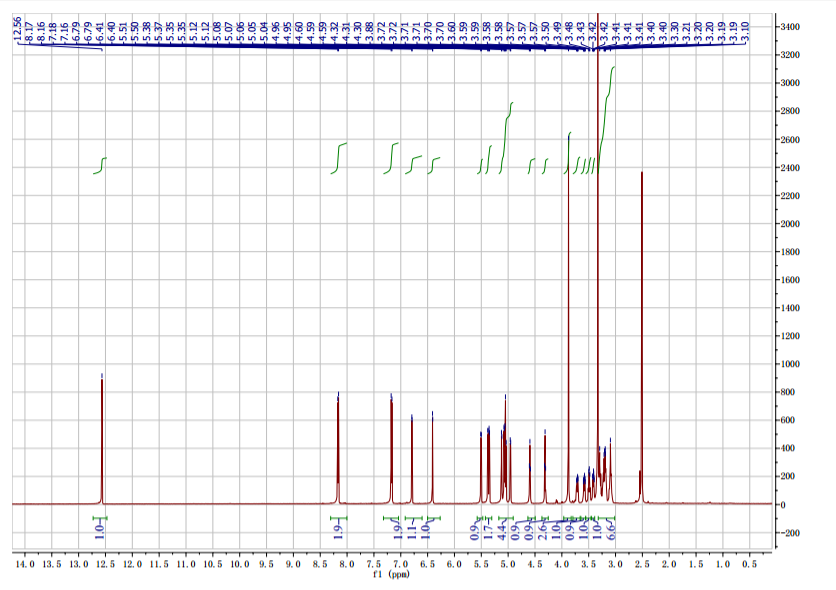 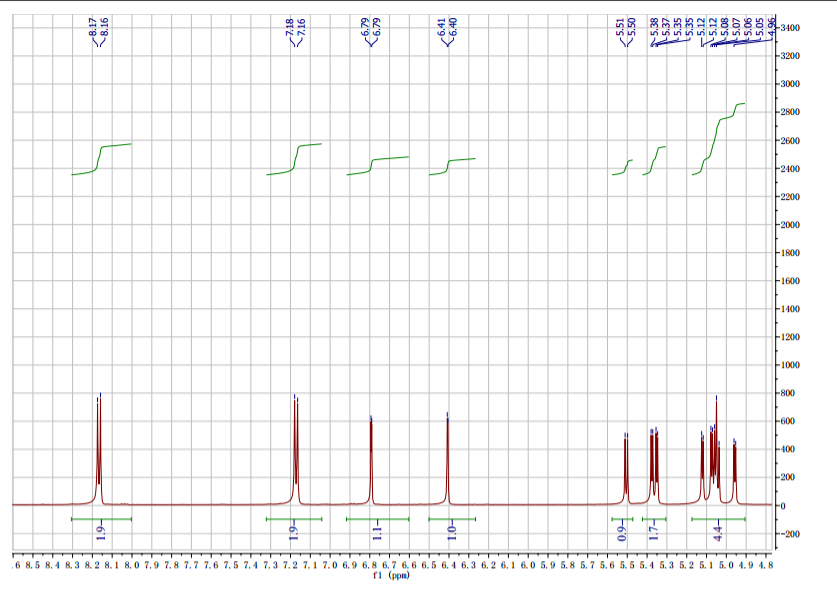 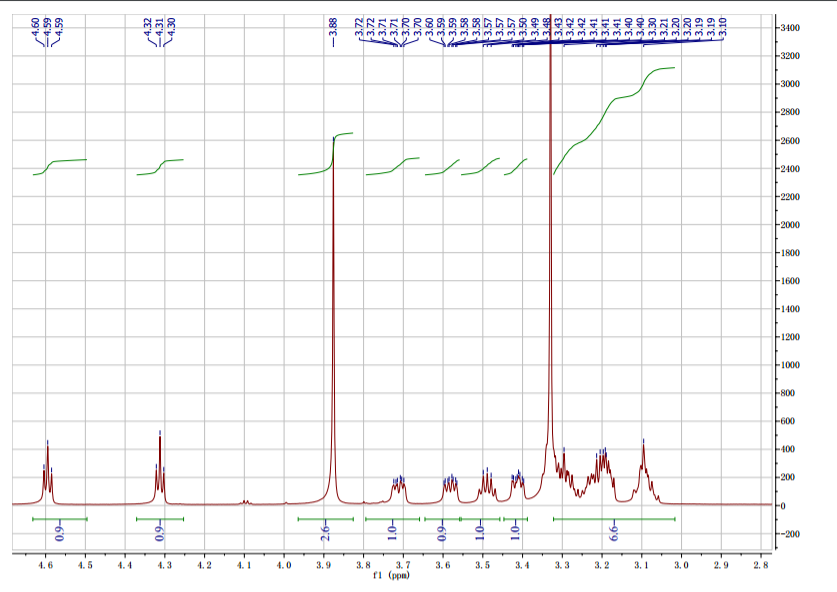 